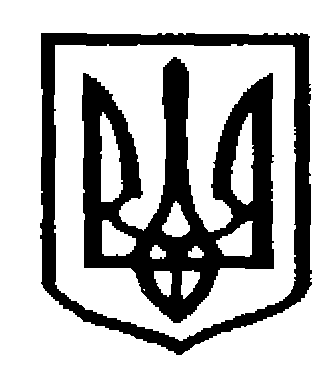 У К Р А Ї Н АЧернівецька міська радаУ П Р А В Л I Н Н Я   О С В I Т ИНАКАЗ Про організацію навчаннята перевірку знань з питань охорони праці	Відповідно до Закону України «Про охорону праці», Типового положення про порядок проведення навчання і перевірки знань з питань охорони праці, затвердженого наказом Держнаглядохоронпраці України від 26.01.2005 № 15, зареєстрованого в Міністерстві юстиції України 15.02.2005 за № 231/10511, Положення про порядок проведення навчання і перевірки знань з питань охорони праці в закладах, установах, організаціях, підприємствах, підпорядкованих Міністерству освіти і науки України, затвердженого наказом Міністерства освіти і науки України 18.04.2006 № 304 та з метою реалізації системи безперервного навчання з питань охорони праці учасників навчально-виховного процесу, забезпечення належних, безпечних і здорових умов навчання та праці, запобігання нещасним випадкам та професійним захворюваннямНАКАЗУЮ:Провести навчання з перевірки знань по охороні праці посадових осіб, ДНЗ, ЗНЗ, ПНЗ – фахівців а саме:1.ДНЗ №34 Масіян Ольга Григорівна – завідувач;2.ДНЗ №34 Білоус Наталія Іванівна – методист;3.ДНЗ №35 Урсу Руслана Василівна – завідувач;4.ДНЗ №36 Гафійчук Ольга Веніамінівна –завідувач;5. ДНЗ №37 Статнік Валентина Петрівна – завідувач;6. ДНЗ №38 Шова Ольга Анатоліївна – завідувач;7. ДНЗ №39 Назарко Тетяна Іванівна- завідувач;8.ДНЗ № 41 Колесник Лариса Анатоліївна- завідувач;9.ДНЗ №43 Катеринюк Ганна Атанасіївна – завідувач;10.ДНЗ №44 Донець Оксана Костянтинівна –завідувач ;11.ДНЗ №48 Харюк Марина Віталіївна – завідувач;12. ДНЗ №50 Негрич Альбіна Анатоліївна- завідувач;13.ДНЗ №52 Атаманюк Людмила Ярославівна завідуюча;14. ДНЗ №53 Мойсюк Орися Іллівна – завідуюча;15.ЗНЗ №2 Стойка Тетяна Василівна –заступник з НВР;16. ЗНЗ №2 Застанкевич Ірина Володимирівна- заступник з ВР;17.ЗНЗ №2 Сопільник Олег Григорович- заступник з АГР;18.ЗНЗ №3 Мокрогуз Світлана Олексіївна – директор;19. ЗНЗ №3 Петрушко Любов Володимирівна- заступник з ВР;20.ЗНЗ №8 Іванченко Наталія Віталіївна –заступник з НВР;21. ЗНЗ №11 Герасим’юк Марія Василівна – директор;22.ЗНЗ №11 Федоряк Олена Євгенівна – заступник з НВР;23. ЗНЗ №11 Мельник Вікторія Вікторівна – заступник з ВР24. ДНЗ №4 Паращук Аурелія Несторівна- завуч. 2. Для проходження навчання вищевказаним посадовим особам прибути на 09.00 год.   з 4 червня по  8 червня  2018 року в актовий зал ЗОШ №33.  3.Централізованій бухгалтерії управління освіти  міської ради зберегти працівникам середню зарплату за час проходження навчання, згідно вимог чинного законодавства.4. Начальнику відділу бухгалтерського обліку ,звітності управління освіти Пукас Н.В. забезпечити оплату за проходженням навчання посадових осіб, які зазначені в наказі.5.Контроль за виконанням наказу залишаю за собою.Начальник управління освітиЧернівецької міської ради                                         С.В. Мартинюк      ОзнайомленаНачальнику відділу бухгалтерського обліку, звітності управління освіти                           Н.В.ПукасВиконавець:Методист міського методичногоцентру управління освіти                                               В.В.Колодрівський 24.05.2018 р.№ 233